Catatan:Capaian Pembelajaran Lulusan PRODI (CPL-PRODI) adalah kemampuan yang dimiliki oleh setiap lulusan PRODI yang merupakan internalisasi dari sikap, penguasaan pengetahuan dan ketrampilan sesuai dengan jenjang prodinya yang diperoleh melalui proses pembelajaran.CPL yang dibebankan pada mata kuliah adalah beberapa capaian pembelajaran lulusan program studi (CPL-PRODI) yang digunakan untuk pembentukan/ pengembangan sebuah mata kuliah yang terdiri dari aspek sikap, ketrampilan umum, ketrampilan khusus, dan pengetahuan.CP Mata Kuliah (CPMK) adalah kemamppuan yang dijabarkan secara spesifik dari CPL yang dibebankan pada mata kuliah, dan bersifat spesifik terhadap bahan kajian atau materi pembelajaran mata kuliah tersebut.Sub-CP Mata Kuliah (Sub-CPMK) adalah kemampuan yang dijabarkan secara spesifik dari CPMK yang dapat diukur atau diamati dan merupakan kemampuan akhir yang direncanakan pada tiap tahap pembelajaran, dan bersifat spesifik terhadap materi pembelajaran mata kuliah tersebut.Deskripsi Singkat Mata Kuliah berisi uraian pokok-pokok dalam mata kuliah yang berorientasi pada output.Bahan Kajian berisi tentang pokok bahasan /sub pokok bahasan, atau topik bahasan (dengan asumsi tersedia diktat/modul ajar untuk setiap pokok bahasan) atau integrasi materi pembelajaran, atau isi dari modul.Bentuk Pembelajaran : Kuliah, Responsi, Tutorial, Seminar atau yang setara, Praktikum, Praktik Studio, Praktik Bengkel, Praktik Lapangan, Penelitian, Pengabdian Kepada Masyarakat, dan/atau bentuk pembelajaran lain yang setara.Metode Pembelajaran : Small Group Discussion, Role-Play & Simulation, Discovery Learning, Self-Directed Learning, Cooperative Learning, Contextual Learning, Project Based Learning, dan metode lainnya yang setara. Pemilihan metode pembelajaran didasarkan pada keniscayaan bahwa dengan metode pembelajaran yang dipilih mahasiswa mencapai kemampuan yang diharapkan.Estimasi Waktu adalah waktu yang disediakan untuk mencapai kemampuan pada tiap tahap pembelajaran.Pengalaman Belajar Mahasiswa adalah kegiatan yang harus dilakukan oleh mahasiswa  yang dirancang oleh dosen agar yang bersangkutan memiliki kemampuan  yang telah ditetapkan  (tugas, survei, menyusun paper,  melakukan praktek,  studi banding, dsb).Kriteria Penilaian adalah patokan yang digunakan sebagai ukuran atau tolok ukur ketercapaian pembelajaran dalam penilaian berdasarkan indikator-indikator yang telah ditetapkan. Kriteria Penilaian merupakan pedoman bagi penilai agar penilaian konsisten dan tidak bias. Kriteria dapat berupa kuantitatif ataupun kualitatif.Bentuk Penilaian : tes dan non-tesIndikator Penilaian kemampuan dalam proses maupun hasil belajar mahasiswa adalah pernyataan spesifik dan terukur yang mengidentifikasi kemampuan atau kinerja hasil belajar mahasiswa yang disertai bukti-bukti.Bobot Penilaian adalah prosentase penilaian terhadap setiap pencapaian sub-CPMK yang besarnya proposional dengan tingkat kesulitan pencapaian sub-CPMK tersebut dan totalnya 100%. Bobot nilai disesuaikan dengan waktu yang digunakan untuk membahas atau mengerjakan tugas, atau besarnya sumbangan suatu kemampuan terhadap pencapaian pembelajaran yang dibebankan pada mata kuliah ini.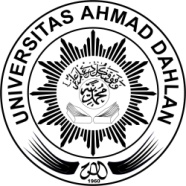 UNIVERSITAS AHMAD DAHLANFAKULTAS KEGURUAN DAN ILMU PENDIDIKANPROGRAM STUDI PENDIDIKAN VOKASIONAL TEKNOLOGI OTOMOTIFUNIVERSITAS AHMAD DAHLANFAKULTAS KEGURUAN DAN ILMU PENDIDIKANPROGRAM STUDI PENDIDIKAN VOKASIONAL TEKNOLOGI OTOMOTIFUNIVERSITAS AHMAD DAHLANFAKULTAS KEGURUAN DAN ILMU PENDIDIKANPROGRAM STUDI PENDIDIKAN VOKASIONAL TEKNOLOGI OTOMOTIFUNIVERSITAS AHMAD DAHLANFAKULTAS KEGURUAN DAN ILMU PENDIDIKANPROGRAM STUDI PENDIDIKAN VOKASIONAL TEKNOLOGI OTOMOTIFUNIVERSITAS AHMAD DAHLANFAKULTAS KEGURUAN DAN ILMU PENDIDIKANPROGRAM STUDI PENDIDIKAN VOKASIONAL TEKNOLOGI OTOMOTIFUNIVERSITAS AHMAD DAHLANFAKULTAS KEGURUAN DAN ILMU PENDIDIKANPROGRAM STUDI PENDIDIKAN VOKASIONAL TEKNOLOGI OTOMOTIFUNIVERSITAS AHMAD DAHLANFAKULTAS KEGURUAN DAN ILMU PENDIDIKANPROGRAM STUDI PENDIDIKAN VOKASIONAL TEKNOLOGI OTOMOTIFRENCANA PEMBELAJARAN SEMESTER (RPS)RENCANA PEMBELAJARAN SEMESTER (RPS)RENCANA PEMBELAJARAN SEMESTER (RPS)RENCANA PEMBELAJARAN SEMESTER (RPS)RENCANA PEMBELAJARAN SEMESTER (RPS)RENCANA PEMBELAJARAN SEMESTER (RPS)RENCANA PEMBELAJARAN SEMESTER (RPS)RENCANA PEMBELAJARAN SEMESTER (RPS)Nama Mata KuliahNama Mata KuliahNama Mata KuliahKode Mata KuliahBobot (sks)Bobot (sks)SemesterTanggal PenyusunanChasis dan Sistem Pemindah TenagaChasis dan Sistem Pemindah TenagaChasis dan Sistem Pemindah Tenaga1935402202 (SKS)2 (SKS)4 (Empat)19 Februari 2023OtorisasiOtorisasiOtorisasiNama Koordinator Pengembang RPSNama Koordinator Pengembang RPSKoordinator Bidang Keahliah (Jika Ada)Ketua Program StudiKetua Program StudiOtorisasiOtorisasiOtorisasiArief Kurniawan, M.Pd.NIY. 60191228Arief Kurniawan, M.Pd.NIY. 60191228Purnawan, M.PdNIY. 60191230Dr. Budi SantosaNIY. 60160989Dr. Budi SantosaNIY. 60160989Capaian Pembelajaran (CP)CPL-PRODI (Capaian Pembelajaran Lulusan Program Studi) yang dibebankan pada Mata KuliahCPL-PRODI (Capaian Pembelajaran Lulusan Program Studi) yang dibebankan pada Mata KuliahCPL-PRODI (Capaian Pembelajaran Lulusan Program Studi) yang dibebankan pada Mata KuliahCPL-PRODI (Capaian Pembelajaran Lulusan Program Studi) yang dibebankan pada Mata KuliahCPL-PRODI (Capaian Pembelajaran Lulusan Program Studi) yang dibebankan pada Mata KuliahCPL-PRODI (Capaian Pembelajaran Lulusan Program Studi) yang dibebankan pada Mata KuliahCPL-PRODI (Capaian Pembelajaran Lulusan Program Studi) yang dibebankan pada Mata KuliahCapaian Pembelajaran (CP)S10Menunjukkan sikap bertanggungjawab atas pekerjaan di bidang keahliannya secara mandiri.Menunjukkan sikap bertanggungjawab atas pekerjaan di bidang keahliannya secara mandiri.Menunjukkan sikap bertanggungjawab atas pekerjaan di bidang keahliannya secara mandiri.Menunjukkan sikap bertanggungjawab atas pekerjaan di bidang keahliannya secara mandiri.Menunjukkan sikap bertanggungjawab atas pekerjaan di bidang keahliannya secara mandiri.Menunjukkan sikap bertanggungjawab atas pekerjaan di bidang keahliannya secara mandiri.Capaian Pembelajaran (CP)PP1Menguasai pengetahuan prinsip-prinsip dasar pengembangan teknologi otomotif.Menguasai pengetahuan prinsip-prinsip dasar pengembangan teknologi otomotif.Menguasai pengetahuan prinsip-prinsip dasar pengembangan teknologi otomotif.Menguasai pengetahuan prinsip-prinsip dasar pengembangan teknologi otomotif.Menguasai pengetahuan prinsip-prinsip dasar pengembangan teknologi otomotif.Menguasai pengetahuan prinsip-prinsip dasar pengembangan teknologi otomotif.Capaian Pembelajaran (CP)KU1Mampu melakukan maintenance, repair, overhaul, & diagnosis kendaraan bermotor secara profesional, dengan memilih metode yang sesuai dari beragam pilihan.Mampu melakukan maintenance, repair, overhaul, & diagnosis kendaraan bermotor secara profesional, dengan memilih metode yang sesuai dari beragam pilihan.Mampu melakukan maintenance, repair, overhaul, & diagnosis kendaraan bermotor secara profesional, dengan memilih metode yang sesuai dari beragam pilihan.Mampu melakukan maintenance, repair, overhaul, & diagnosis kendaraan bermotor secara profesional, dengan memilih metode yang sesuai dari beragam pilihan.Mampu melakukan maintenance, repair, overhaul, & diagnosis kendaraan bermotor secara profesional, dengan memilih metode yang sesuai dari beragam pilihan.Mampu melakukan maintenance, repair, overhaul, & diagnosis kendaraan bermotor secara profesional, dengan memilih metode yang sesuai dari beragam pilihan.Capaian Pembelajaran (CP)KK5Mengkaji implikasi pengembangan atau implementasi ilmu pengetahuan, teknologi otomotif berdasarkan kaidah, tata cara dan etika ilmiah untuk menghasilkan solusi, gagasan, desain, serta menyusun deskripsi saintifik hasil kajiannya dalam bentuk laporan tugas akhir.Mengkaji implikasi pengembangan atau implementasi ilmu pengetahuan, teknologi otomotif berdasarkan kaidah, tata cara dan etika ilmiah untuk menghasilkan solusi, gagasan, desain, serta menyusun deskripsi saintifik hasil kajiannya dalam bentuk laporan tugas akhir.Mengkaji implikasi pengembangan atau implementasi ilmu pengetahuan, teknologi otomotif berdasarkan kaidah, tata cara dan etika ilmiah untuk menghasilkan solusi, gagasan, desain, serta menyusun deskripsi saintifik hasil kajiannya dalam bentuk laporan tugas akhir.Mengkaji implikasi pengembangan atau implementasi ilmu pengetahuan, teknologi otomotif berdasarkan kaidah, tata cara dan etika ilmiah untuk menghasilkan solusi, gagasan, desain, serta menyusun deskripsi saintifik hasil kajiannya dalam bentuk laporan tugas akhir.Mengkaji implikasi pengembangan atau implementasi ilmu pengetahuan, teknologi otomotif berdasarkan kaidah, tata cara dan etika ilmiah untuk menghasilkan solusi, gagasan, desain, serta menyusun deskripsi saintifik hasil kajiannya dalam bentuk laporan tugas akhir.Mengkaji implikasi pengembangan atau implementasi ilmu pengetahuan, teknologi otomotif berdasarkan kaidah, tata cara dan etika ilmiah untuk menghasilkan solusi, gagasan, desain, serta menyusun deskripsi saintifik hasil kajiannya dalam bentuk laporan tugas akhir.Capaian Pembelajaran (CP)CPMK (Capaian Pembelajaran Mata Kuliah)CPMK (Capaian Pembelajaran Mata Kuliah)CPMK (Capaian Pembelajaran Mata Kuliah)CPMK (Capaian Pembelajaran Mata Kuliah)CPMK (Capaian Pembelajaran Mata Kuliah)CPMK (Capaian Pembelajaran Mata Kuliah)CPMK (Capaian Pembelajaran Mata Kuliah)Capaian Pembelajaran (CP)CPMK1Mahasiswa memahami, mengaplikasi dan menganalisis unit koplingMahasiswa memahami, mengaplikasi dan menganalisis unit koplingMahasiswa memahami, mengaplikasi dan menganalisis unit koplingMahasiswa memahami, mengaplikasi dan menganalisis unit koplingMahasiswa memahami, mengaplikasi dan menganalisis unit koplingMahasiswa memahami, mengaplikasi dan menganalisis unit koplingCapaian Pembelajaran (CP)CPMK2Mahasiswa memahami, mengaplikasi dan menganalisis unit mekanisme penggerak koplingMahasiswa memahami, mengaplikasi dan menganalisis unit mekanisme penggerak koplingMahasiswa memahami, mengaplikasi dan menganalisis unit mekanisme penggerak koplingMahasiswa memahami, mengaplikasi dan menganalisis unit mekanisme penggerak koplingMahasiswa memahami, mengaplikasi dan menganalisis unit mekanisme penggerak koplingMahasiswa memahami, mengaplikasi dan menganalisis unit mekanisme penggerak koplingCapaian Pembelajaran (CP)CPMK3Mahasiswa memahami, mengaplikasi dan menganalisis unit transmisi manualMahasiswa memahami, mengaplikasi dan menganalisis unit transmisi manualMahasiswa memahami, mengaplikasi dan menganalisis unit transmisi manualMahasiswa memahami, mengaplikasi dan menganalisis unit transmisi manualMahasiswa memahami, mengaplikasi dan menganalisis unit transmisi manualMahasiswa memahami, mengaplikasi dan menganalisis unit transmisi manualCapaian Pembelajaran (CP)CPMK4Mahasiswa memahami, mengaplikasi dan menganalisis unit transaxleMahasiswa memahami, mengaplikasi dan menganalisis unit transaxleMahasiswa memahami, mengaplikasi dan menganalisis unit transaxleMahasiswa memahami, mengaplikasi dan menganalisis unit transaxleMahasiswa memahami, mengaplikasi dan menganalisis unit transaxleMahasiswa memahami, mengaplikasi dan menganalisis unit transaxleCapaian Pembelajaran (CP)CPMK5Mahasiswa memahami, mengaplikasi dan menganalisis mekanisme penggerak transmisiMahasiswa memahami, mengaplikasi dan menganalisis mekanisme penggerak transmisiMahasiswa memahami, mengaplikasi dan menganalisis mekanisme penggerak transmisiMahasiswa memahami, mengaplikasi dan menganalisis mekanisme penggerak transmisiMahasiswa memahami, mengaplikasi dan menganalisis mekanisme penggerak transmisiMahasiswa memahami, mengaplikasi dan menganalisis mekanisme penggerak transmisiCapaian Pembelajaran (CP)CPMK6Memahami memahami, mengaplikasi dan menganalisis transferMemahami memahami, mengaplikasi dan menganalisis transferMemahami memahami, mengaplikasi dan menganalisis transferMemahami memahami, mengaplikasi dan menganalisis transferMemahami memahami, mengaplikasi dan menganalisis transferMemahami memahami, mengaplikasi dan menganalisis transferCapaian Pembelajaran (CP)CPMK7Memahami memahami, mengaplikasi dan menganalisis kopling, mekanisme penggerak kopling, transmisi manual, mekanisme penggerak transmisi manual dan transfer.Memahami memahami, mengaplikasi dan menganalisis kopling, mekanisme penggerak kopling, transmisi manual, mekanisme penggerak transmisi manual dan transfer.Memahami memahami, mengaplikasi dan menganalisis kopling, mekanisme penggerak kopling, transmisi manual, mekanisme penggerak transmisi manual dan transfer.Memahami memahami, mengaplikasi dan menganalisis kopling, mekanisme penggerak kopling, transmisi manual, mekanisme penggerak transmisi manual dan transfer.Memahami memahami, mengaplikasi dan menganalisis kopling, mekanisme penggerak kopling, transmisi manual, mekanisme penggerak transmisi manual dan transfer.Memahami memahami, mengaplikasi dan menganalisis kopling, mekanisme penggerak kopling, transmisi manual, mekanisme penggerak transmisi manual dan transfer.Capaian Pembelajaran (CP)CPMK8Memahami memahami, mengaplikasi dan menganalisis transmisi otomatisMemahami memahami, mengaplikasi dan menganalisis transmisi otomatisMemahami memahami, mengaplikasi dan menganalisis transmisi otomatisMemahami memahami, mengaplikasi dan menganalisis transmisi otomatisMemahami memahami, mengaplikasi dan menganalisis transmisi otomatisMemahami memahami, mengaplikasi dan menganalisis transmisi otomatisCapaian Pembelajaran (CP)CPMK9Memahami memahami, mengaplikasi dan menganalisis propeller shaftMemahami memahami, mengaplikasi dan menganalisis propeller shaftMemahami memahami, mengaplikasi dan menganalisis propeller shaftMemahami memahami, mengaplikasi dan menganalisis propeller shaftMemahami memahami, mengaplikasi dan menganalisis propeller shaftMemahami memahami, mengaplikasi dan menganalisis propeller shaftCapaian Pembelajaran (CP)CPMK10Mahasiswa memahami, mengaplikasi dan menganalisis differentialMahasiswa memahami, mengaplikasi dan menganalisis differentialMahasiswa memahami, mengaplikasi dan menganalisis differentialMahasiswa memahami, mengaplikasi dan menganalisis differentialMahasiswa memahami, mengaplikasi dan menganalisis differentialMahasiswa memahami, mengaplikasi dan menganalisis differentialCapaian Pembelajaran (CP)CPMK11Mahasiswa memahami, mengaplikasi dan menganalisis axle shaftMahasiswa memahami, mengaplikasi dan menganalisis axle shaftMahasiswa memahami, mengaplikasi dan menganalisis axle shaftMahasiswa memahami, mengaplikasi dan menganalisis axle shaftMahasiswa memahami, mengaplikasi dan menganalisis axle shaftMahasiswa memahami, mengaplikasi dan menganalisis axle shaftCapaian Pembelajaran (CP)CPMK12Mahasiswa memahami, mengaplikasi dan menganalisis PTO dan WinchMahasiswa memahami, mengaplikasi dan menganalisis PTO dan WinchMahasiswa memahami, mengaplikasi dan menganalisis PTO dan WinchMahasiswa memahami, mengaplikasi dan menganalisis PTO dan WinchMahasiswa memahami, mengaplikasi dan menganalisis PTO dan WinchMahasiswa memahami, mengaplikasi dan menganalisis PTO dan WinchCapaian Pembelajaran (CP)CPMK13Mahasiswa memahami, mengaplikasi dan menganalisis transmisi otomatis, propeller shaft dan final driveMahasiswa memahami, mengaplikasi dan menganalisis transmisi otomatis, propeller shaft dan final driveMahasiswa memahami, mengaplikasi dan menganalisis transmisi otomatis, propeller shaft dan final driveMahasiswa memahami, mengaplikasi dan menganalisis transmisi otomatis, propeller shaft dan final driveMahasiswa memahami, mengaplikasi dan menganalisis transmisi otomatis, propeller shaft dan final driveMahasiswa memahami, mengaplikasi dan menganalisis transmisi otomatis, propeller shaft dan final driveDeskripsi Singkat MKMata kuliah ini membahas mengenai sistem pemindah tenaga mesin ke sistem penggerak kendaraan dengan pemindah tenaga mesin ke sistem penggerak lain yang bekerja memanfaatkan tenaga dari mesin seperti Power Take Off, Winch, dll sesuai dengan SKKNI Teknologi Kendaraan Ringan,Mata kuliah ini membahas mengenai sistem pemindah tenaga mesin ke sistem penggerak kendaraan dengan pemindah tenaga mesin ke sistem penggerak lain yang bekerja memanfaatkan tenaga dari mesin seperti Power Take Off, Winch, dll sesuai dengan SKKNI Teknologi Kendaraan Ringan,Mata kuliah ini membahas mengenai sistem pemindah tenaga mesin ke sistem penggerak kendaraan dengan pemindah tenaga mesin ke sistem penggerak lain yang bekerja memanfaatkan tenaga dari mesin seperti Power Take Off, Winch, dll sesuai dengan SKKNI Teknologi Kendaraan Ringan,Mata kuliah ini membahas mengenai sistem pemindah tenaga mesin ke sistem penggerak kendaraan dengan pemindah tenaga mesin ke sistem penggerak lain yang bekerja memanfaatkan tenaga dari mesin seperti Power Take Off, Winch, dll sesuai dengan SKKNI Teknologi Kendaraan Ringan,Mata kuliah ini membahas mengenai sistem pemindah tenaga mesin ke sistem penggerak kendaraan dengan pemindah tenaga mesin ke sistem penggerak lain yang bekerja memanfaatkan tenaga dari mesin seperti Power Take Off, Winch, dll sesuai dengan SKKNI Teknologi Kendaraan Ringan,Mata kuliah ini membahas mengenai sistem pemindah tenaga mesin ke sistem penggerak kendaraan dengan pemindah tenaga mesin ke sistem penggerak lain yang bekerja memanfaatkan tenaga dari mesin seperti Power Take Off, Winch, dll sesuai dengan SKKNI Teknologi Kendaraan Ringan,Mata kuliah ini membahas mengenai sistem pemindah tenaga mesin ke sistem penggerak kendaraan dengan pemindah tenaga mesin ke sistem penggerak lain yang bekerja memanfaatkan tenaga dari mesin seperti Power Take Off, Winch, dll sesuai dengan SKKNI Teknologi Kendaraan Ringan,Bahan Kajian/ Materi PembelajaranSistem Kopling Pada Kendaraan RinganMekanisme penggerak koplingMenganalisis unit mekanisme penggerak koplingUnit transaxleMekanisme penggerak transmisiMenganalisis Sistem TransferMekanisme Penggerak Transmisi Dan Transfer.Mekanisme Propeller ShaftMekanisme Axle ShaftPower Take Off/PTO dan WinchMenganalisis sistem transmisi, propeller shaft dan final drive.Sistem Kopling Pada Kendaraan RinganMekanisme penggerak koplingMenganalisis unit mekanisme penggerak koplingUnit transaxleMekanisme penggerak transmisiMenganalisis Sistem TransferMekanisme Penggerak Transmisi Dan Transfer.Mekanisme Propeller ShaftMekanisme Axle ShaftPower Take Off/PTO dan WinchMenganalisis sistem transmisi, propeller shaft dan final drive.Sistem Kopling Pada Kendaraan RinganMekanisme penggerak koplingMenganalisis unit mekanisme penggerak koplingUnit transaxleMekanisme penggerak transmisiMenganalisis Sistem TransferMekanisme Penggerak Transmisi Dan Transfer.Mekanisme Propeller ShaftMekanisme Axle ShaftPower Take Off/PTO dan WinchMenganalisis sistem transmisi, propeller shaft dan final drive.Sistem Kopling Pada Kendaraan RinganMekanisme penggerak koplingMenganalisis unit mekanisme penggerak koplingUnit transaxleMekanisme penggerak transmisiMenganalisis Sistem TransferMekanisme Penggerak Transmisi Dan Transfer.Mekanisme Propeller ShaftMekanisme Axle ShaftPower Take Off/PTO dan WinchMenganalisis sistem transmisi, propeller shaft dan final drive.Sistem Kopling Pada Kendaraan RinganMekanisme penggerak koplingMenganalisis unit mekanisme penggerak koplingUnit transaxleMekanisme penggerak transmisiMenganalisis Sistem TransferMekanisme Penggerak Transmisi Dan Transfer.Mekanisme Propeller ShaftMekanisme Axle ShaftPower Take Off/PTO dan WinchMenganalisis sistem transmisi, propeller shaft dan final drive.Sistem Kopling Pada Kendaraan RinganMekanisme penggerak koplingMenganalisis unit mekanisme penggerak koplingUnit transaxleMekanisme penggerak transmisiMenganalisis Sistem TransferMekanisme Penggerak Transmisi Dan Transfer.Mekanisme Propeller ShaftMekanisme Axle ShaftPower Take Off/PTO dan WinchMenganalisis sistem transmisi, propeller shaft dan final drive.Sistem Kopling Pada Kendaraan RinganMekanisme penggerak koplingMenganalisis unit mekanisme penggerak koplingUnit transaxleMekanisme penggerak transmisiMenganalisis Sistem TransferMekanisme Penggerak Transmisi Dan Transfer.Mekanisme Propeller ShaftMekanisme Axle ShaftPower Take Off/PTO dan WinchMenganalisis sistem transmisi, propeller shaft dan final drive.Daftar ReferensiUtama:Utama:Daftar ReferensiAnonim (1995). New Step 1 Training Manual, Jakarta: Penerbit PT. Toyota Astra Motor.Anonim (tt). Step 2 Materi Pelajaran Chassis Group, Jakarta: Penerbit PT. ToyotaAstra Motor.Anonim (1993). Training Manual ECT, Jakarta: Penerbit PT. Toyota-Astra Motor.Anonim (1994). Training Manual Drive Train Group, Jakarta: Penerbit PT. ToyotaAstra MotorAnonim (1995). New Step 1 Training Manual, Jakarta: Penerbit PT. Toyota Astra Motor.Anonim (tt). Step 2 Materi Pelajaran Chassis Group, Jakarta: Penerbit PT. ToyotaAstra Motor.Anonim (1993). Training Manual ECT, Jakarta: Penerbit PT. Toyota-Astra Motor.Anonim (1994). Training Manual Drive Train Group, Jakarta: Penerbit PT. ToyotaAstra MotorAnonim (1995). New Step 1 Training Manual, Jakarta: Penerbit PT. Toyota Astra Motor.Anonim (tt). Step 2 Materi Pelajaran Chassis Group, Jakarta: Penerbit PT. ToyotaAstra Motor.Anonim (1993). Training Manual ECT, Jakarta: Penerbit PT. Toyota-Astra Motor.Anonim (1994). Training Manual Drive Train Group, Jakarta: Penerbit PT. ToyotaAstra MotorAnonim (1995). New Step 1 Training Manual, Jakarta: Penerbit PT. Toyota Astra Motor.Anonim (tt). Step 2 Materi Pelajaran Chassis Group, Jakarta: Penerbit PT. ToyotaAstra Motor.Anonim (1993). Training Manual ECT, Jakarta: Penerbit PT. Toyota-Astra Motor.Anonim (1994). Training Manual Drive Train Group, Jakarta: Penerbit PT. ToyotaAstra MotorAnonim (1995). New Step 1 Training Manual, Jakarta: Penerbit PT. Toyota Astra Motor.Anonim (tt). Step 2 Materi Pelajaran Chassis Group, Jakarta: Penerbit PT. ToyotaAstra Motor.Anonim (1993). Training Manual ECT, Jakarta: Penerbit PT. Toyota-Astra Motor.Anonim (1994). Training Manual Drive Train Group, Jakarta: Penerbit PT. ToyotaAstra MotorAnonim (1995). New Step 1 Training Manual, Jakarta: Penerbit PT. Toyota Astra Motor.Anonim (tt). Step 2 Materi Pelajaran Chassis Group, Jakarta: Penerbit PT. ToyotaAstra Motor.Anonim (1993). Training Manual ECT, Jakarta: Penerbit PT. Toyota-Astra Motor.Anonim (1994). Training Manual Drive Train Group, Jakarta: Penerbit PT. ToyotaAstra MotorAnonim (1995). New Step 1 Training Manual, Jakarta: Penerbit PT. Toyota Astra Motor.Anonim (tt). Step 2 Materi Pelajaran Chassis Group, Jakarta: Penerbit PT. ToyotaAstra Motor.Anonim (1993). Training Manual ECT, Jakarta: Penerbit PT. Toyota-Astra Motor.Anonim (1994). Training Manual Drive Train Group, Jakarta: Penerbit PT. ToyotaAstra MotorDaftar ReferensiPendukung:Pendukung:Daftar ReferensiAnonim (2004). N-Step Step 2 Chasis Training Materials Text, Jakarta: Penerbit PT. NISSAN.Anonim (tt). Automatic Transaxle Model RL4F033A, Jakarta: Penerbit PT. NISSAN.Anonim (2004). N-Step Step 2 Chasis Training Materials Text, Jakarta: Penerbit PT. NISSAN.Anonim (tt). Automatic Transaxle Model RL4F033A, Jakarta: Penerbit PT. NISSAN.Anonim (2004). N-Step Step 2 Chasis Training Materials Text, Jakarta: Penerbit PT. NISSAN.Anonim (tt). Automatic Transaxle Model RL4F033A, Jakarta: Penerbit PT. NISSAN.Anonim (2004). N-Step Step 2 Chasis Training Materials Text, Jakarta: Penerbit PT. NISSAN.Anonim (tt). Automatic Transaxle Model RL4F033A, Jakarta: Penerbit PT. NISSAN.Anonim (2004). N-Step Step 2 Chasis Training Materials Text, Jakarta: Penerbit PT. NISSAN.Anonim (tt). Automatic Transaxle Model RL4F033A, Jakarta: Penerbit PT. NISSAN.Anonim (2004). N-Step Step 2 Chasis Training Materials Text, Jakarta: Penerbit PT. NISSAN.Anonim (tt). Automatic Transaxle Model RL4F033A, Jakarta: Penerbit PT. NISSAN.Anonim (2004). N-Step Step 2 Chasis Training Materials Text, Jakarta: Penerbit PT. NISSAN.Anonim (tt). Automatic Transaxle Model RL4F033A, Jakarta: Penerbit PT. NISSAN.Nama Dosen PengampuArief Kurniawan, M.PdArief Kurniawan, M.PdArief Kurniawan, M.PdArief Kurniawan, M.PdArief Kurniawan, M.PdArief Kurniawan, M.PdArief Kurniawan, M.PdMata Kuliah PrasyaratTelah menyelesaikan mata kuliah Teknologi Otomotif Dasar.Telah menyelesaikan mata kuliah Teknologi Otomotif Dasar.Telah menyelesaikan mata kuliah Teknologi Otomotif Dasar.Telah menyelesaikan mata kuliah Teknologi Otomotif Dasar.Telah menyelesaikan mata kuliah Teknologi Otomotif Dasar.Telah menyelesaikan mata kuliah Teknologi Otomotif Dasar.Telah menyelesaikan mata kuliah Teknologi Otomotif Dasar.Minggu Ke-Sub – CPMK (Kemampuan Akhir yang direncanakan)Bahan Kajian (Materi Pembelajaran)Bentuk dan Metode Pembelajaran (Media & Sumber Belajar)Estimasi WaktuPengalaman Belajar MahasiswaPenilaianPenilaianPenilaianMinggu Ke-Sub – CPMK (Kemampuan Akhir yang direncanakan)Bahan Kajian (Materi Pembelajaran)Bentuk dan Metode Pembelajaran (Media & Sumber Belajar)Estimasi WaktuPengalaman Belajar MahasiswaKriteria & BentukIndikatorBobot (%)(1)(2)(3)(4)(5)(6)(7)(8)(9)1Memahami Sistem KoplingMengidentifikasi dasar-dasar Sistem KoplingMengidentifikasi konsep sistem koplingMengidentifikasi jenis-jenis konstruksi kopling dan komponennyaMengananilis Konstruksi sistem koplingCeramahTanya JawabDiskusiSecara daring (Zoom, youtube, Telegram / Whatsapp, Google Spreadsheet dan Elearning UAD)100 MenitMenjelaskan tujuan pembelajaran yang ingin dicapai.Apersepsi: memberi pertanyaan untuk penjajagan.Motivasi: menjelaskan pentingnya materi ajar yang akan disampaikan.Mahasiswa memahami Materi yang disampaikan dikelas.Teknik: dengan tes tertulis, secara lisan, dengan tugas, skor pada range 0-100Mahasiswa dapat menjelaskan dasar-dasar Sistem Kopling.Mahasiswa dapat menjelaskan konsep sistem kopling.Mahasiswa dapat mendeskripsikan jenis-jenis konstruksi kopling dan komponennyaMahasiswa dapat Mendeskripsikan Konstruksi sistem kopling.2Memahami Mekanisme penggerak koplingMengidentifikasi konsep dasar koplingMemahami konsep dasar mekanisme penggerak koplingMengidentifikasi konsep-konsep mekanisme penggerak kopling.Mengidentifikasi jenis-jenis konstruksi mekanisme penggerak kopling dan komponen-komponennyaMengidentifikasi kerja jenis-jenis konstruksi mekanisme penggerak kopling dan konstruksi mekanisme penggerak koplingCeramahTanya JawabDiskusiSecara daring (Zoom, youtube, Telegram / Whatsapp, Google Spreadsheet dan Elearning UAD)100 MenitMenjelaskan tujuan pembelajaran yang ingin dicapai.Apersepsi: memberi pertanyaan untuk penjajagan.Motivasi: menjelaskan pentingnya materi ajar yang akan disampaikan.Mahasiswa memahami Materi yang disampaikan dikelas.Teknik: dengan tes tertulis, secara lisan, dengan tugas, skor pada range 0-100Mahasiswa dapat mendeskripsikan konsep dasar koplingMemahami konsep dasar mekanisme penggerak koplingMahasiswa dapat mendeskripsikan konsep-konsep mekanisme penggerak kopling.Mahasiswa dapat mendeskripsikan jenis-jenis konstruksi mekanisme penggerak kopling dan komponen-komponennya.Mahasiswa dapat mendeskripsikan kerja jenis-jenis konstruksi mekanisme penggerak kopling dan konstruksi mekanisme penggerak kopling3Memahami Unit transaxleMengidentifikasi kerja jenis-jenis konstruksi transaxleMenganalisis konstruksi transmisi manual.CeramahTanya JawabDiskusiSecara daring (Zoom, youtube, Telegram / Whatsapp, Google Spreadsheet dan Elearning UAD)100 MenitMenjelaskan tujuan pembelajaran yang ingin dicapai.Apersepsi: memberi pertanyaan untuk penjajagan.Motivasi: menjelaskan pentingnya materi ajar yang akan disampaikan.Mahasiswa memahami Materi yang disampaikan dikelas.Teknik: dengan tes tertulis, secara lisan, dengan tugas, skor pada range 0-100Mahasiswa  dapat mendeskripsikan kerja jenis-jenis konstruksi transaxleMahasiswa dapat mendeskripsikan konstruksi transmisi manual.4Memahami Sistem transmisi manualMenganalisis konsep dasar transmisi manualMenganalisis konsep-konsep transmisi manualMemahami jenis-jenis konstruksi transmisi manual dan komponen-komponennya.CeramahTanya JawabDiskusiSecara daring (Zoom, youtube, Telegram / Whatsapp, Google Spreadsheet dan Elearning UAD)100 MenitMenjelaskan tujuan pembelajaran yang ingin dicapai.Apersepsi: memberi pertanyaan untuk penjajagan.Motivasi: menjelaskan pentingnya materi ajar yang akan disampaikan.Mahasiswa memahami Materi yang disampaikan dikelas.Teknik: dengan tes tertulis, secara lisan, dengan tugas, skor pada range 0-100Mahasiswa mampu mendeskripsikan konsep dasar transmisi manualMahasiswa mampu mendeskripsikan konsep-konsep transmisi manualMahasiswa mampu menjelaskan jenis-jenis konstruksi transmisi manual dan komponen-komponennya.5Memahami Mekanisme penggerak transmisiMemahami konsep dasar mekanisme penggerak transmisiMenganalisis mekanisme penggerak transmisiMemahami jenis-jenis konstruksi mekanisme penggerak transmisi dan komponen-komponennyaCeramahTanya JawabDiskusiSecara daring (Zoom, youtube, Telegram / Whatsapp, Google Spreadsheet dan Elearning UAD)100 MenitMenjelaskan tujuan pembelajaran yang ingin dicapai.Apersepsi: memberi pertanyaan untuk penjajagan.Motivasi: menjelaskan pentingnya materi ajar yang akan disampaikan.Mahasiswa memahami Materi yang disampaikan dikelas.Teknik: dengan tes tertulis, secara lisan, dengan tugas, skor pada range 0-100Mahasiswa mampu konsep dasar mekanisme penggerak transmisiMahasiswa mampu mekanisme penggerak transmisiMahasiswa mampu menjelaskan jenis-jenis konstruksi mekanisme penggerak transmisi dan komponen-komponennyaMhasiwa mampu mendeskripsikan jenis-jenis konstruksi mekanisme penggerak transmisiMahasiswa mampu menjelaskan konstruksi mekanisme penggerak transmisi6Memahami Sistem transfer Kendaraan RinganMemahami konsep dasar Sistem TransferMenganalisis konsep-konsep transferMemahami jenis-jenis konstruksi transfer dan komponen-komponennya.Memahami kerja kerja jenis-jenis konstruksi transferMenganalisis konstruksi transferCeramahTanya JawabDiskusiSecara daring (Zoom, youtube, Telegram / Whatsapp, Google Spreadsheet dan Elearning UAD)100 MenitMenjelaskan tujuan pembelajaran yang ingin dicapai.Apersepsi: memberi pertanyaan untuk penjajagan.Motivasi: menjelaskan pentingnya materi ajar yang akan disampaikan.Mahasiswa memahami Materi yang disampaikan dikelas.Teknik: dengan tes tertulis, secara lisan, dengan tugas, skor pada range 0-100Mahasiswa dapat menjelaskan konsep dasar Sistem TransferMahasiswa dapat menjelaskan konsep-konsep transferMahasiswa dapat menjelaskan jenis-jenis konstruksi transfer dan komponen-komponennya.Mahasiswa mampu mendeskripsikan kerja jenis-jenis konstruksi transferMahasiswa mampu menjelaskan Menganalisis konstruksi transfer.7Memahami sistem Kopling, mekanisme penggerak kopling, transmisi manual, mekanisme penggerak transmisi manual dan transferMemahami konsep dasar kopling, mekanisme penggerak kopling, transmisi manual, mekanisme penggerak transmisi manual dan transferMenganalisa aplikasi konsep-konsep kopling, mekanisme penggerak kopling, transmisi manual, mekanisme penggerak transmisi manual dan transfer.Memahami jenis-jenis konstruksi kopling, mekanisme penggerak kopling, transmisi manual, mekanisme penggerak transmisi manual dan transfer dan komponen-komponennya.Memahami kerja jenis-jenis konstruksi kopling, mekanisme penggerak kopling, transmisi manual, mekanisme penggerak transmisi manual dan transfer.Menganalisis konstruksi kopling, mekanisme penggerak kopling, transmisi manual, mekanisme penggerak transmisi manual dan transferCeramahTanya JawabDiskusiSecara daring (Zoom, youtube, Telegram / Whatsapp, Google Spreadsheet dan Elearning UAD)100 MenitMenjelaskan tujuan pembelajaran yang ingin dicapai.Apersepsi: memberi pertanyaan untuk penjajagan.Motivasi: menjelaskan pentingnya materi ajar yang akan disampaikan.Mahasiswa memahami Materi yang disampaikan dikelas.Teknik: dengan tes tertulis, secara lisan, dengan tugas, skor pada range 0-100Mahasiswa mampu menjelaskan konsep dasar kopling, mekanisme penggerak kopling, transmisi manual, mekanisme penggerak transmisi manual dan transfer.Mahasiswa mampu menjelaskan konsep-konsep kopling, mekanisme penggerak kopling, transmisi manual, mekanisme penggerak transmisi manual dan transfer.Mahasiswa mampu menjelaskan jenis-jenis konstruksi kopling, mekanisme penggerak kopling, transmisi manual, mekanisme penggerak transmisi manual dan transfer dan komponen-komponennya.Mahasiswa mampu menjelaskan kerja jenis-jenis konstruksi kopling, mekanisme penggerak kopling, transmisi manual, mekanisme penggerak transmisi manual dan transfer. Mahasiswa mampu mendeskripsikan konstruksi kopling, mekanisme penggerak kopling, transmisi manual, mekanisme penggerak transmisi manual dan transfer.8Ujian Tengah SemesterUjian Tengah SemesterUjian Tengah SemesterUjian Tengah SemesterUjian Tengah SemesterUjian Tengah SemesterUjian Tengah SemesterUjian Tengah Semester9Memahami mekanisme penggerak kopling, transmisi manual, mekanisme penggerak transmisi manual dan transfer.Memahami konsep dasar kopling, mekanisme penggerak kopling, transmisi manual, mekanisme penggerak transmisi manual dan transferMenganalisa aplikasi konsep-konsep kopling, mekanisme penggerak kopling, transmisi manual, mekanisme penggerak transmisi manual dan transfer.Memahami jenis-jenis konstruksi kopling, mekanisme penggerak kopling, transmisi manual, mekanisme penggerak transmisi manual dan transfer dan komponen-komponennya.Memahami kerja jenis-jenis konstruksi kopling, mekanisme penggerak kopling, transmisi manual, mekanisme penggerak transmisi manual dan transfer.Menganalisis konstruksi kopling, mekanisme penggerak kopling, transmisi manual, mekanisme penggerak transmisi manual dan transfer.CeramahTanya JawabDiskusiSecara daring (Zoom, youtube, Telegram / Whatsapp, Google Spreadsheet dan Elearning UAD)100 MenitMenjelaskan tujuan pembelajaran yang ingin dicapai.Apersepsi: memberi pertanyaan untuk penjajagan.Motivasi: menjelaskan pentingnya materi ajar yang akan disampaikan.Mahasiswa memahami Materi yang disampaikan dikelas.Teknik: dengan tes tertulis, secara lisan, dengan tugas, skor pada range 0-100Mahasiswa mampu menjelaskan konsep dasar kopling, mekanisme penggerak kopling, transmisi manual, mekanisme penggerak transmisi manual dan transfer.Mahasiswa mampu menjelaskan konsep-konsep kopling, mekanisme penggerak kopling, transmisi manual, mekanisme penggerak transmisi manual dan transfer.Mahasiswa mampu menjelaskan jenis-jenis konstruksi kopling, mekanisme penggerak kopling, transmisi manual, mekanisme penggerak transmisi manual dan transfer dan komponen-komponennya.Mahasiswa mampu menjelaskan kerja jenis-jenis konstruksi kopling, mekanisme penggerak kopling, transmisi manual, mekanisme penggerak transmisi manual dan transfer. Mahasiswa mampu mendeskripsikan konstruksi kopling, mekanisme penggerak kopling, transmisi manual, mekanisme penggerak transmisi manual dan transfer.10Memahami Transmisi otomatisMemahami konsep dasar sistem transmisi otomatisMenganalisis konsep-konsep transmisi otomatisMemahami jenis-jenis konstruksi transmisi otomatis dan komponen-komponennyaMemahami cara kerja jenis-jenis konstruksi transmisi otomatisMenganalisa konstruksi transmisi otomatis.CeramahTanya JawabDiskusiSecara daring (Zoom, youtube, Telegram / Whatsapp, Google Spreadsheet dan Elearning UAD)100 MenitMenjelaskan tujuan pembelajaran yang ingin dicapai.Apersepsi: memberi pertanyaan untuk penjajagan.Motivasi: menjelaskan pentingnya materi ajar yang akan disampaikan.Mahasiswa memahami Materi yang disampaikan dikelas.Teknik: dengan tes tertulis, secara lisan, dengan tugas, skor pada range 0-100Mahasiswa mampu mendeskripsikan konsep dasar sistem transmisi otomatisMahasiswa mampu mendeskripsikan konsep-konsep transmisi otomatisMahasiswa mampu mendeskripsikan jenis-jenis konstruksi transmisi otomatis dan komponen-komponennyaMahasisewa mampu menjelaskan  cara kerja jenis-jenis konstruksi transmisi otomatisMahasiswa mampu menjelaskan konstruksi transmisi otomatis11Memahami Propeller ShaftMemahami konsep dasar propeller shaft.Menganalisa konsep-konsep propeller shaft.Memahami cara kerja jenis-jenis konstruksi propeller shaft dan komponen-komponennya.Memahami cara kerja jenis-jenis konstruksi propeller shaft.Menganalisa konstruksi propeller shaft.CeramahTanya JawabDiskusiSecara daring (Zoom, youtube, Telegram / Whatsapp, Google Spreadsheet dan Elearning UAD)100 MenitMenjelaskan tujuan pembelajaran yang ingin dicapai.Apersepsi: memberi pertanyaan untuk penjajagan.Motivasi: menjelaskan pentingnya materi ajar yang akan disampaikan.Mahasiswa memahami Materi yang disampaikan dikelas.Teknik: dengan tes tertulis, secara lisan, dengan tugas, skor pada range 0-100Mahasiswa mampu menjelaskan konsep dasar propeller shaftMahasiswa mampu menjelaskan konsep-konsep propeller shaftMahasiswa mampu menjelaskan cara kerja jenis-jenis konstruksi propeller shaft dan komponen-komponennya.Mahasiswa mampu mendeskripsikan  cara kerja jenis-jenis konstruksi propeller shaftMahasiswa mampu menjelaskan alisa konstruksi propeller shaft.12Memahami Differential Pada Kendaraan Ringan.Memahami konsep dasar differential.Mengidentifikasi konsep-konsep differential. Menganalisis jenis-jenis konstruksi differential dan komponen-komponennya.Memahami sistem kerja jenis-jenis konstruksi differential.Menganalisa kontruksi differential.CeramahTanya JawabDiskusiSecara daring (Zoom, youtube, Telegram / Whatsapp, Google Spreadsheet dan Elearning UAD)100 MenitMenjelaskan tujuan pembelajaran yang ingin dicapai.Apersepsi: memberi pertanyaan untuk penjajagan.Motivasi: menjelaskan pentingnya materi ajar yang akan disampaikan.Mahasiswa memahami Materi yang disampaikan dikelas.Teknik: dengan tes tertulis, secara lisan, dengan tugas, skor pada range 0-100Mahasiswa dapat mendeskripsikan konsep dasar differential.Mahasiswa dapat mendeskripsikan konsep-konsep differential.Mahasiswa dapat mendeskripsikan jenis-jenis konstruksi differential dan komponen-komponennya.Mahasoswa dapat menjelaskan sistem kerja jenis-jenis konstruksi differentialMahasiswa dapat menjelaskan kontruksi differential.13Memahami Axle Shaft Pada Kendaraan RinganMemahami konsep dasar axle shaft.Mengidentifikasi konsep-konsep axle shaft.Mengidentifikasi jenis-jenis konstruksi axle shaft dan komponen-komponennya.Memahami cara kerja jenis-jenis konstruksi axle shaft.Menganalisa konstruksi axle shaftCeramahTanya JawabDiskusiSecara daring (Zoom, youtube, Telegram / Whatsapp, Google Spreadsheet dan Elearning UAD)100 MenitMenjelaskan tujuan pembelajaran yang ingin dicapai.Apersepsi: memberi pertanyaan untuk penjajagan.Motivasi: menjelaskan pentingnya materi ajar yang akan disampaikan.Mahasiswa memahami Materi yang disampaikan dikelas.Teknik: dengan tes tertulis, secara lisan, dengan tugas, skor pada range 0-100Mahasiswa dapat mendeskripsikan konsep dasar axle shaft.Mahasiswa dapat mendeskripsikan konsep-konsep axle shaft.Mahasiswa dapat mendeskripsikan jenis-jenis konstruksi axle shaft dan komponen-komponennyaMahasiswa dapat menjelaskan cara kerja jenis-jenis konstruksi axle shaft.Mahasiswa dapat menjelaskan alisa konstruksi axle shaft.14Memahami Power Take Off dan Winch Pada Kendaraan RinganMemahami konsep dasar PTO dan Winch.Mengidentifikasi konsep-konsep PTO dan WinchMengidentifikasi jenis-jenis konstruksi PTO dan Winch dan komponen-komponennyaMemahami cara kerja jenis-jenis konstruksi PTO dan Winch.Menganalisa konstruksi PTO dan Winch.CeramahTanya JawabDiskusiSecara daring (Zoom, youtube, Telegram / Whatsapp, Google Spreadsheet dan Elearning UAD)100 MenitMenjelaskan tujuan pembelajaran yang ingin dicapai.Apersepsi: memberi pertanyaan untuk penjajagan.Motivasi: menjelaskan pentingnya materi ajar yang akan disampaikan.Mahasiswa memahami Materi yang disampaikan dikelas.Teknik: dengan tes tertulis, secara lisan, dengan tugas, skor pada range 0-100Mahasiswa mampu mendeskripsikan konsep dasar PTO dan Winch.Mahasiswa mampu mendeskripsikan konsep-konsep PTO dan WinchMahasiswa mampu mendeskripsikan jenis-jenis konstruksi PTO dan Winch dan komponen-komponennyaMahasiswa mampu menjelaskan cara kerja jenis-jenis konstruksi PTO dan Winch.Mahasiswa mampu mendeskripsikan konstruksi PTO dan Winch.15Memahami Transmisi otomatis, propeller shaft dan final drive Pada Kendaraan RinganMemahami transmisi otomatis, propeller shaft dan final drive.Mengaplikasikan transmisi otomatis, propeller shaft dan final drive.Memahami jenis-jenis konstruksi transmisi otomatis, propeller shaft dan final drive.Memahami kerja jenis-jenis konstruksi transmisi otomatis, propeller shaft dan final drive.Menganalisa konstruksi transmisi otomatis, propeller shaft dan final drive.CeramahTanya JawabDiskusiSecara daring (Zoom, youtube, Telegram / Whatsapp, Google Spreadsheet dan Elearning UAD)100 MenitMenjelaskan tujuan pembelajaran yang ingin dicapai.Apersepsi: memberi pertanyaan untuk penjajagan.Motivasi: menjelaskan pentingnya materi ajar yang akan disampaikan.Mahasiswa memahami Materi yang disampaikan dikelas.Teknik: dengan tes tertulis, secara lisan, dengan tugas, skor pada range 0-100Mahasiswa mampu menjelaskan transmisi otomatis, propeller shaft dan final drive.Mahasiswa mampu menjelaskan transmisi otomatis, propeller shaft dan final driveMahasiswa mampu menjebutkan jenis-jenis konstruksi transmisi otomatis, propeller shaft dan final drive.Mahasiswa mampu mendeskripsikan kerja jenis-jenis konstruksi transmisi otomatis, propeller shaft dan final driveMahasiswa mampu menjelaskan  konstruksi transmisi otomatis, propeller shaft dan final drive16Ujian Akhir SemesterUjian Akhir SemesterUjian Akhir SemesterUjian Akhir SemesterUjian Akhir SemesterUjian Akhir SemesterUjian Akhir SemesterUjian Akhir Semester